 DFI COMPLAINTS FORM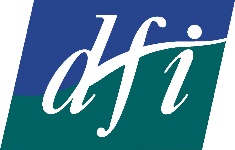 This form may be used to make a complaint about services provided by the Disability Federation of Ireland.  Complaints may also be submitted in person, with an assistant, by phone, e-mail or by someone acting on your behalf.If you need information in a different format (eg Braille, large print etc) or if you have other specific needs, please let us know. Full contact details are listed at the bottom of this form.This form should be read in conjunction with DFI Complaints Procedure available from the DFI office. First, please give us your details 	If you are making this complaint on behalf of a business, charity or trust please fill in these detailsPlease tell us what your complaint is about Sign here 	If you’re signing on behalf of an organisation, please give your job title.  __________________   	_____  	___________Signature	Date	 Job TitlePlease send to… Complaints OfficerDisability Federation of Ireland Fumbally Court, Fumbally Lane, Dublin 8. Tel : 01 4547978 Fax : 01 4547981	Email : info@disability-federation.ie Surnametitle      First name(s)Address for writing to you
Daytime phone Home phoneMobile Email Organisation NameAddress  
PhoneEmailAny other details that you think will help us understand your complaint 